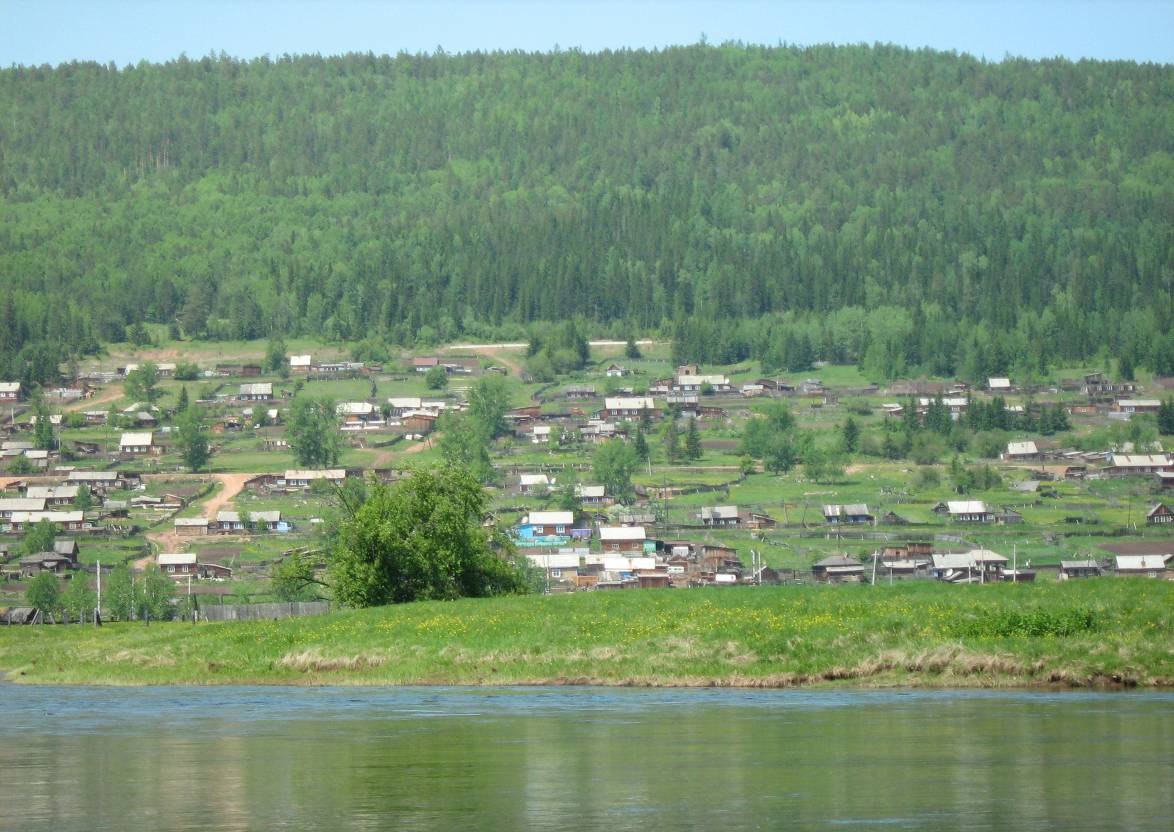                                Семигорского сельского поселения                      № 7  Пятница   6  апреля  2018 год2                                Вестник                 Пятница      6   апреля 2018                          №  7                                            17.01.2018 г.  № 195а РОССИЙСКАЯ ФЕДЕРАЦИЯ      ИРКУТСКАЯ ОБЛАСТЬ НИЖНЕИЛИМСКИЙ РАЙОНСЕМИГОРСКОЕ МУНИЦИПАЛЬНОЕ  ОБРАЗОВАНИЕДУМАРЕШЕНИЕО ВНЕСЕНИИ ИЗМЕНЕНИЙ И ДОПОЛНЕНИЙ В УСТАВ СЕМИГОРСКОГО МУНИЦИПАЛЬНОГО ОБРАЗОВАНИЯ НИЖНЕИЛИМСКОГО РАЙОНА  В соответствии со ст. 7, 35,44 Федерального закона от 06.10.2003 №131- ФЗ «Об общих принципах организации местного самоуправления в Российской Федерации», Дума Семигорского муниципального образования РЕШИЛА:1.Внести в Устав Семигорского муниципального образования, следующие  изменения и дополнения:1) в пункте 20 части 1 статьи 6 Устава слова: «, а также использования, охраны, защиты, воспроизводства городских лесов, лесов особо охраняемых природных территорий, расположенных в границах населенных пунктов поселения» исключить;2) пункт 28 части 1 статьи 6 Устава изложить в следующей редакции:«28) оказание поддержки гражданам и их объединениям, участвующим в охране общественного порядка, создание условий для деятельности народных дружин;»;3) в пункте 7.1  статьи 8 Устава слова:«инфраструктуры поселений» заменить словами «инфраструктуры поселения»;4) статью 6 Устава дополнить следующим содержанием:«30)осуществление в ценовых зонах теплоснабжения муниципального контроля за выполнением единой теплоснабжающей организацией мероприятий по строительству, реконструкции и (или) модернизации объектов теплоснабжения, необходимых для развития, повышения надежности и энергетической эффективности системы теплоснабжения и определенных для нее в схеме теплоснабжения в пределах полномочий, установленных Федеральным законом «О теплоснабжении»;5) статью 7 в пункте 1  Устава дополнить следующим содержанием:«16) оказание содействия развитию физической культуры и спорта инвалидов, лиц с ограниченными возможностями здоровья, адаптивной физической культуры и адаптивного спорта.»;6) пункт 1 части 3 статьи 17 Устава изложить в следующей редакции:«проект устава муниципального образования, а также проект муниципального нормативного правового акта о внесении изменений и дополнений в данный устав, кроме случаев, когда в устав муниципального образования вносятся изменения в форме точного воспроизведения положений Конституции Российской Федерации, федеральных законов, конституции (устава) или законов субъекта Российской Федерации в целях приведения данного устава в соответствие с этими нормативными правовыми актами;»;  7) часть 3 статьи 27 Устава изложить в следующей редакции:«В случае досрочного прекращения полномочий главы муниципального образования выборы главы муниципального образования, избираемого на муниципальных выборах, проводятся в сроки, установленные Федеральным законом от 12 июня 2002 года № 67-ФЗ «Об основных гарантиях избирательных прав и права на участие в референдуме граждан Российской Федерации»»;8) подпунктом 1 части 21 статьи 38 Устава дополнить следующим содержанием:«1) заниматься предпринимательской деятельностью лично или через доверенных лиц, участвовать в управлении коммерческой организацией или в управлении некоммерческой организацией (за исключением участия в управлении совета муниципальных образований субъекта Российской Федерации, иных объединений муниципальных образований, политической партией, участия в съезде (конференции) или общем собрании иной	 общественной организации, жилищного, жилищно-строительного, гаражного кооперативов, садоводческого, огороднического, дачного потребительских кооперативов, товарищества собственников недвижимости), кроме случаев, предусмотренных федеральными законами, и случаев, если участие в управлении организацией осуществляется в соответствии с законодательством Российской Федерации от имени органа местного самоуправления.»;9) часть 4 статьи 45 Устава изложить в следующей редакции:«4.Устав муниципального образования, муниципальный правовой акт о внесении изменений и дополнений в устав муниципального образования подлежат официальному опубликованию (обнародованию) после их государственной регистрации и вступают в силу после их официального опубликования (обнародования). Глава муниципального образования обязан опубликовать (обнародовать) зарегистрированные устав муниципального образования, муниципальный правовой акт о внесении изменений и дополнений в устав муниципального образования в течение семи дней со дня его поступления из территориального органа уполномоченного федерального органа исполнительной власти в сфере регистрации уставов муниципальных образований.	Изменения и дополнения, внесенные в устав муниципального образования и изменяющие структуру органов местного самоуправления, разграничение полномочий между органами местного самоуправления (за исключением случаев приведения устава муниципального образования в соответствие с федеральными законами, а также изменения полномочий, срока полномочий, порядка избрания выборных должностных лиц местного самоуправления), вступают в силу после истечения срока полномочий представительного органа муниципального образования, принявшего муниципальный правовой акт о внесении указанных изменений и дополнений в устав муниципального образования, а в случае формирования представительного органа муниципального района, городского округа с внутригородским делением в соответствии с пунктом 1 части 4 и пунктом 1 части 5 статьи 35 Федерального закона № 131-ФЗ – после истечения срока полномочий главы муниципального образования, подписавшего муниципальный правовой акт о внесении указанных изменений и дополнений в устав муниципального образования.№ 7               Пятница        6   апреля 2018 г.                 Вестник                                       3 Изменения и дополнения, внесенные в Устав муниципального образования и предусматривающие создание контрольно-счетного органа муниципального образования, вступают в силу в порядке, предусмотренном абзацем первым настоящей части.»;10) частью 5 статьи 45 Устава дополнить следующим содержанием:«5. Изменения и дополнения в устав муниципального образования вносятся муниципальным правовым актом, который может оформляться: 	1)Решением представительного органа (схода граждан) муниципального образования, подписанным его председателем и главой муниципального образования либо единолично главой муниципального образования, исполняющим полномочия председателя представительного органа (схода граждан) муниципального образования;	2) отдельным нормативным правовым актом, принятым представительным органом (сходом граждан) и подписанным главой муниципального образования. В этом случае на данном правовом акте проставляются реквизиты решения представительного органа (схода граждан) о его принятии. Включение в такое решение представительного органа (схода граждан) переходных положений и (или) норм о вступлении в силу изменений и дополнений, вносимых в устав муниципального образования, не допускается.»;11) частью 6 статьи 45 Устава дополнить следующим содержанием:«6.Приведение устава муниципального образования в соответствие с федеральным законом, законом субъекта Российской Федерации осуществляется в установленный этими законодательными актами срок. В случае, если федеральным законом, законом субъекта Российской Федерации указанный срок не установлен, срок приведения устава муниципального образования в соответствие с федеральным законом, законом субъекта Российской Федерации определяется с учетом даты вступления в силу соответствующего федерального закона, закона субъекта Российской Федерации, необходимости официального опубликования (обнародования) и обсуждения на публичных слушаниях проекта муниципального правового акта о внесении изменений и дополнений в устав муниципального образования, учета предложений граждан по нему, периодичности заседаний представительного органа муниципального образования, сроков государственной регистрации и официального опубликования (обнародования) такого муниципального правового акта и, как правило, не должен превышать шесть месяцев.»; 12) частью 7 статьи 45 Устава дополнить следующим содержанием: «7. Изложение устава муниципального образования в новой редакции муниципальным правовым актом о внесении изменений и дополнений в устав муниципального образования не допускается. В этом случае принимается новый устав муниципального образования, а ранее действующий устав муниципального образования и муниципальные правовые акты о внесении в него изменений и дополнений признаются утратившими силу со дня вступления в силу нового устава муниципального образования.»;13) часть 4 статьи 47 Устава изложить в следующей редакции:«6. Муниципальные нормативные правовые акты, затрагивающие права, свободы и обязанности человека и гражданина, устанавливающие правовой статус организаций, учредителем которых выступает муниципальное образование, а также соглашения, заключаемые между органами местного самоуправления, вступают в силу после их официального опубликования (обнародования).».2. В порядке, установленном Федеральным законом от 21.07.2005 № 97-ФЗ «О государственной регистрации Уставов муниципальных образований», предоставить муниципальный правовой акт о внесении изменений в Устав Семигорского муниципального образования на государственную регистрацию в Управление Министерства юстиции Российской Федерации по Иркутской области в течение 15 дней.	3.Главе Семигорского муниципального образования опубликовать муниципальный правовой акт Семигорского муниципального образования после государственной регистрации в течение 7 дней и направить в Управление Министерства юстиции Российской Федерации по Иркутской области сведения об источнике и о дате официального опубликования (обнародования) муниципального правового акта Семигорского муниципального образования для включения указанных сведений в государственный реестр уставов муниципальных образований Иркутской области в 10-дневный срок.	4.Настоящее решение вступает в силу после государственной регистрации и опубликования в периодическом печатном издании газеты «Вестник» Семигорского сельского поселения.Глава Семигорского муниципального образования  А.М.Сетямин4                     Вестник                 Пятница       6   апреля 2018 г.                            №  7                                           29.03.2018 г.  № 201 РОССИЙСКАЯ ФЕДЕРАЦИЯ        ИРКУТСКАЯ ОБЛАСТЬ НИЖНЕИЛИМСКИЙ РАЙОНСЕМИГОРСКОЕ МУНИЦИПАЛЬНОЕ  ОБРАЗОВАНИЕДУМАРЕШЕНИЕО ПРИНЯТИИ ИМУЩЕСТВА В МУНИЦИПАЛЬНУЮ СОБСТВЕННОСТЬ АДМИНИСТРАЦИИ СЕМИГОРСКОГО МУНИЦИПАЛЬНОГО ОБРАЗОВАНИЯ Руководствуясь п.3 ст.14 Федерального Закона от 06.10.2003 г. № 131 – ФЗ «Об общих принципах организации местного самоуправления в Российской Федерации», Законом Иркутской области от 16.05. . № 14-оз « О порядке согласования перечня имущества, подлежащего передаче, порядке направления согласованных предложений органами местного самоуправления соответствующих муниципальных образований Иркутской области уполномоченному органу государственной власти Иркутской области и перечне документов, необходимых для принятия правового акта Иркутской области о разграничении муниципального имущества», Уставом Семигорского муниципального образования,  заслушав Главу Семигорского сельского поселения Сетямина А.М., Дума Семигорского сельского поселенияРЕШИЛА:1.Принять в собственность Семигорского муниципального образования имущество:- жилые помещения, предназначенные для постоянного проживания граждан, расположенные на территории Семигорского муниципального образования  согласно договора о безвозмездной передачи имущества № 11 от 20.03.2017 г. и приложение № 6.2.Опубликовать настоящее Решение  в газете  «Вестник» Семигорского сельского поселения и разместить на официальном сайте администрации Семигорского сельского поселения в информационно - телекоммуникационной сети «Интернет».29.03.2018 г. № 202РОССИЙСКАЯ ФЕДЕРАЦИЯИРКУТСКАЯ ОБЛАСТЬ НИЖНЕИЛИМСКИЙ РАЙОН      ДУМА СЕМИГОРСКОГО МУНИЦИПАЛЬНОГО ОБРАЗОВАНИЯРЕШЕНИЕ                       ОТЧЕТ О РАБОТЕ АДМИНИСТРАЦИИ СЕМИГОРСКОГО МУНИЦИПАЛЬНОГО ОБРАЗОВАНИЯ ЗА 2017 ГОД	Руководствуясь ст.23 п.6 Устава Семигорского муниципального образования, заслушав отчет главы Семигорского муниципального образования, Дума Семигорского муниципального образованияРЕШИЛА:1. Работе администрации Семигорского сельского поселения дать оценку – удовлетворительно (отчет прилагается).2.Администрации Поселения приложить все усилия для решения проблемных вопросов.3. Администрации Семигорского сельского поселения опубликовать отчет в газете «Вестник» Семигорского сельского поселения.Глава Семигорского Муниципального образования  А.М.СетяминГодовой    Отчето работе  администрации  Семигорскогосельского поселения за 2017 год.Годовой план работы администрации Семигорского сельского поселения, составляется согласно Закона «О местном самоуправлении в Иркутской области», «Устава  Семигорского муниципального образования Нижнеилимского района», Закона о «Муниципальной службе в Иркутской области». В годовой план работы включались вопросы: формирования, утверждения, исполнение бюджета поселения, водообеспечения населения, гарантированного электроснабжения, содержание  и ремонт автомобильных дорог общего пользования, улучшение санитарного состояния территории поселка и решение других вопросов местного значения. Основное внимание работы администрации по выполнению годового плана было сосредоточено на решении вопросов жизнеобеспечения населения и социальных вопросах.               В течение 2017 года мероприятия, определенные перспективным планом работы на год  выполнены.                          Площадь п. Семигорск в проектных границах составляет . В т.ч застроенная территория .      Территория ст. Мерзлотная в проектных границах  в т.ч жилая зона . На 2017 год  численность населения составляет  согласно данным статистики 668 человек.       Общественные комиссии.          При администрации поселения работает Женсовет: в 2017 году было проведено 9 заседаний.Председатель женсовета - Рудых Е.А..секретарь Окунева Л.В.Члены – Чемезова Н.Г., Святкина Л.Г., Федурина Л.А., Носкова Т.А.На заседаниях рассматривались вопросы: касающиеся неблагополучных семей, отчет о работе женсовета, утверждение плана работы,  проводилась работа с устными обращениями граждан, женсовет оказывал помощь в проведении культурно – массовых мероприятий.     Совет ветеранов (председатель Петухов Иннокентий Григорьевич) выполняя план работы, оказывает содействие в решении вопросов жизнеобеспечения ветеранов труда (56 человек), инвалидов (94 человека) и тружеников тыла (3 человека-это: Кудрявцева Прасковья Петровна, Рудых Анастасия Константиновна, Носиковская Валентина Устиновна), обеспечивает посещение данной категории людей и одиноких пенсионеров на дому (с выявлением их проблем), принимает участие в культурно- массовых мероприятиях и всевозможных поздравлениях.Большая работа в плане социально-экономического сотрудничества была проведена администрацией с руководителями организаций, учреждений поселка, расположенных на территории поселения. Индивидуальные предприниматели оказывали спонсорскую помощь в проведении  культурно-массовых и спортивных  мероприятий. Особую благодарность выражаю нашим предпринимателям: Рудых Андрею Петровичу, Войтович Еве Владимировне, Мальченковой Татьяне Серафимовне, Карауловой Юлии Евгеньевне за активное участие в жизни поселка и оказании спонсорской помощи в проведении культурно-массовых мероприятий. № 7               Пятница        6   апреля 2018 г.                 Вестник                                       5        Два раза в месяц выпускается местная газета «Вестник». За 2017 г. опубликовано 57-постановлений, 37 решений Думы Семигорского муниципального образования, 31-распоряжение, информация по пожарной безопасности,  сведения по пропаганде здорового образа жизни и профилактике наркомании, информация о проведенных мероприятиях, поздравления и объявления.     		Всего в 2017 году  было издано 105 постановлений; 143 распоряжения, (из них 143 распоряжения по административным вопросам), заключено 16 договоров.     		Администрацией поселения за год было оформлено и выдано – 244 справки. От граждан в администрацию поселения поступило 22 устных обращения по вопросам: оказания материальной помощи, социальные вопросы, оформление субсидий; вопросы ЖКХ, электроэнергии, очистка дорог от снега, предоставление жилья  и другие,  все обращения рассмотрены ,предоставления земельных участков ,прописки и т.д.У социального работника на обслуживании находится 10 человек. Проводилась работа среди одиноких и престарелых людей для оказания помощи на дому.                                                                                               На начало года, состояло на контроле 4 неблагополучных  семьи  - в них, проживают 11 детей. 3 Семьи, находятся в социально – опасном положении в них проживают 5 детей, все семьи  состоят на усиленном контроле. С семьями ведется профилактическая и иная работа. Результаты проверок (акты и другие материалы) незамедлительно направляются в органы опеки и попечительства, инспектору отдела по делам несовершеннолетних, председателю комиссии по делам несовершеннолетних Нижнеилимского района. По Семигорскому МО числится опекаемых семей – 2, приемных семей – 2.                                               Благоустройство.              Проблемными вопросами, которые постоянно находятся на контроле остаются: сохранность брошенного жилого фонда, уборка развалин аварийных домов, содержание дорог в зимний и летний периоды, энергообеспечение населения, обеспечение водой.               Согласно графика организован вывоз мусора, проведены 2 субботника в мае и сентябре месяце. Проводился  контроль за уборкой придомовых территории.                                                                                                                                        По программе «Народные инициативы» были приобретены дорожные знаки, аккумуляторные батареи на водовозную машину (аккумуляторы 2 шт- 64,2 тыс.р., дорожные знаки-124,7 тыс. р.) всего по программе выделено средств -150,4 тыс.р.О культурной жизни поселенияМассовые мероприятия. В период с 01.01.2017года по 29.12.2017 года  работниками Библиотеки-клуба, совместно  со специалистами администрации, хором «Семигорочка» были проведены следующие мероприятия для разных групп населения:-в Январе:  Фольклорные посиделки «От Рождества до крещения»;-в Феврале:  интеллектуально-познавательная игра «Мальчишки дерзайте!»;-в Марте:  Концертная программа с выездом в п. Старая Игирма к юбилею коллектива «Зазнобушки», литературный вечер  «праздник самых прекрасных дам- бабушек, сестренок, мам!»;-в Апреле:  Участие в районном фестивале «Не стареют душой ветераны»; выставка пасхальных яиц и открыток  «Светлый праздник на Руси!», Викторина «Флаг державы – символ славы» (для детей);-В Мае: Акция «Чистый поселок» (субботник), участие в праздничном концерте посвященному к  Дню Победы «Этот памятный день в 45-ом», акция «Бессмертный полк»,Митинг у памятника «Память пылающих лет»;-в Июне:  игровая программа «Вот оно какое наше лето!» (ко дню защиты детей.) с детьми оздоровительной детской площадки, показ «Теремок» кукольный спектакль (для неорганизованных детей), экологический  урок «Океаны и моря по земле текут не зря!»;-в Июле:  Экологический урок «Кто в лесу живет, что в лесу растет?», « День семьи, любви  и верности» ( праздник, посвященный семейным парам ,прожившим в браке 45 лет) ,выезд в п. Старая Игирма с концертной программой, посвящённой «Дню любви ,семьи и верности.»;-в Августе: Фото - выставка «Мой родной край», Выставка букетов «Королевство цветов»;-в Сентябре: акция доброты «Не возможное – возможно», выставка рисунков «Мы говорим – нет»;-в Октябре: праздник- встреча с вечером отдыха для пожилых людей» Душа праздника просит «(В рамках Дня пожилого человека), участие в районной встрече хоровых коллективов «Пир по-соседски» в г. Железногорск-Илимский;-в Ноябре: выставка поделок мастера Карандаевой Е.А. «Рук очарование», литературно-игровой гороскоп  «Моя мама  солнышко, я её подсолнушек», конкурсно - игровая программа «А ну-ка мамочки!» (ко дню матери);- в Декабре: Конкурс новогоднего украшения» Снежинка-раз, снежинка -два!», детский новогодний утренник .для неорганизованных детей «Новогодние приключения!».В 2017 году библиотека-клуб проводила мероприятия, несмотря на то, что финансирование не выделялось. Но благодаря предпринимателям: Войтович Е.В., Карауловой Ю.Е., Мальченковой Т.С., Чупровой М.А., Рудых А.П.- мы смогли провести  крупные мероприятия для поселка. Огромное спасибо вокальному коллективу «Семигорочка» за их активное участие в жизни поселка, а также Совету Ветеранов и их председателю Петухову И.Г. за совместное сотрудничество.Патриотическое воспитание.В целях формирования у молодежи высокого патриотического сознания, чувства верности Отечеству проведены мероприятия посвященные дню Победы в ВОВ:- Вечер чествования ветеранов: Праздничный концерт, посвященный к Дню победы «Этот памятный день в 45-ом»;-Акция « Бессмертный полк»;-Митинг у памятника «Память пылающих лет»;-Акция «Георгиевская ленточка»Хочу поблагодарить вокальный коллектив  «Семигорочка» за активное участие в жизни поселка и в патриотическом воспитании молодого поколения.Профилактика наркомании табакокурения.-Встреча-беседа с фельдшером Семигорской амбулатории Федуриной Л.А. на тему табакокурения;-выпущены стенды «Наркомании – нет»6                     Вестник                 Пятница       6   апреля 2018 г.                            №  7-«Счастье-это просто»-конкурс рисунков.- Праздник спорта «Веселые старты»Спортивные мероприятия.В . были проведены следующие  спортивно-массовые мероприятия среди всех групп населения по различным видам спорта.1.Шахматно – шашечный турнир (январь);2.Военно-спортивное мероприятие, посвящённое  Дню защитника отечества ( февраль);3.Эстафета добрых дел (март);4.Спортивные мероприятия  «Выходи играть во двор», «Всемирный день здоровья», «Веселая зарядка» (апрель);5.Участие в районном военно - спортивном мероприятии (Акция «Георгиевская ленточка»; акция «Бессмертный полк» - в мае;6. общепоселковые спортивные соревнования .посвященные Дню молодежи(июнь).;7.Спортивно-развлекательное мероприятие, приуроченное ко дню Семьи, любви и верности (июль); выпущены стенды: о вреде табакокурения, «наркомании нет», «счастье – это просто»-рисунки детей младших классов.8.Спортивные мероприятия к Дню физкультурника, участие в районных соревнованиях по армрестлингу и гире (август);9.спортивные состязания «Шашечные баталии» (сентябрь);10.Мероприятия, посвященные Дню матери(конкурсы)(октябрь);Двадцать пятого декабря для неорганизованных детей прошел Новогодний утренник «Новогодние приключения». Дети инвалиды, дети из многодетных, опекаемых семей получили новогодние подарки, выделенные  администрацией Нижнеилимского района, Министерством Управления социального развития, опеки и попечительства по Нижнеилимскому району, администрацией Семигорского МОАдминистрация совместно с Советом ветеранов и Думой регулярно поздравляет жителей поселка с юбилеями.Штатная численность работников администрацииСогласно штатного расписания в 2017 году численность работников Администрации Семигорского  Муниципального образования  составила 10 человек.Из них - 5 человек  муниципальных служащих на 4,25ставки;- технических исполнителей 1 человек на 0,1ставки (муниципальный заказ);- Уборщица – курьер 1 человек на 0,5 ставки;-  сторож 2 человека на 2 ставки;- водитель 1 человек на 1 ставку.Передача полномочий - технический исполнитель -0,8 ставки;Передача полномочий на район (муниципальные служащие)-0,668 ставки; фин. Управление -  0,628 ставки; ксп-0.040 ставки    вакансия-0,082стИсполнение бюджета Семигорского МО за .ДОХОДЫ - 8398,4 тыс. руб.    из них Собственные–500,4тыс. руб., акцизы-873,0 тыс. руб., (всего1373,4 тыс. руб.) Безвозмездные поступления – 7025,0    тыс. руб.РАСХОДЫ:ЗАРАБОТНАЯ ПЛАТА-Глава-539,1 тыс. руб.; начисления (налог)-166,6 тыс. руб. -Администрация-2490,3тыс. руб.; начисления (налог)-732,8 тыс. руб.-Дума-264,4тыс. руб.; начисления (налог)-85,7 тыс.руб.Всего: 4278,9тыс.руб.ВУС зарплата-86,1тыс.руб., начисления (налог-26,0 тыс.руб.)НАЦИОНАЛЬНАЯ ОБОРОНА зарплата-64,3тыс.руб.(начисления - налог)-19,8тыс.руб.КУЛЬТУРА:-Зарплата-955,5 тыс.руб. начисления (налог)-290,4 тыс.руб.Электроэнергия-19,7 тыс.руб. УСЛУГИ СВЯЗИ:-Услуги связи, Теле 2 -  5,0 тыс. руб.-интернет поддержка и обслуживание сайта-3,3 тыс.руб.КАНЦЕЛЯРИЯ:-канц. товары-7,1тыс. руб.ЭЛЕКТРОЭНЕРГИЯ:- эл. энергия (администрация, гараж водовозной машины, легкового автомобиля) -   0  руб.-уличное освещение - 49,9 тыс. руб. (дорожный фонд) с ноября 2016 по январь 2017 годаПЕНСИЯ, ПОСОБИЯ:-доплата к пенсии (за выслугу лет) 1 чел-172,5тыс.руб.ТРАНСПОРТ:-транспортный налог на УАЗ-2,8 тыс. руб.-страховая премия на УАЗ-3,0 тыс.руб.-транспортный налог (водовозная машина)-11,5тыс. руб.-аккумуляторная батарея  для водовозной машины-(2 шт.) -25,7тыс.руб. Куплены  из средств «народные инициативы»- бензинАи-92(8969,39авансовый отчет)-16,0 тыс.руб.ДОРОГИ:-грейдерование  дорог, уборка снега  - 98,6 тыс.руб. (налог-27.3%,НДФЛ-13%)-Приобретение дорожных знаков (народные инициативы)-124,7 тыс.руб.- ПЕРЕДАЧА ПОЛНОМОЧИЙ В РАЙОН– 815,1тыс.руб  из них№ 7               Пятница        6   апреля 2018 г.                 Вестник                                       7(утверждение ген планов поселений-57,6 тыс.руб.; организация в границах поселения электро, тепло, водоснабжения и водоотведения-48,0 тыс.руб.; формирование исполнение бюджета контроль за исполнением-.665,1 тыс.р.; КСП  и внешний контроль-44,4 тыс.руб.)- ВЫБОРЫ-175.9 тыс.руб.-ЧЛЕНСКИЕ ВЗНОСЫ «Ассоциация»-1,4 тыс. руб.-местные нормативы градостроительного проектирования Семигорского МО-67,0 тыс.руб.- ШТРАФ: (антисанитарное состояние возле водозабора)-10,0тыс.рубИТОГО  - 7330,2 тыс.руб.Профицит бюджета составляет 1068,2 тыс.руб. Данная сумма переносится на 2018 г.лава Семигорского муниципального образования    Сетямин А.М.29.03.2018 г. № 203РОССИЙСКАЯ ФЕДЕРАЦИЯИРКУТСКАЯ ОБЛАСТЬ НИЖНЕИЛИМСКИЙ РАЙОН      ДУМА СЕМИГОРСКОГО МУНИЦИПАЛЬНОГО ОБРАЗОВАНИЯРЕШЕНИЕ                       ОТЧЕТ РАБОТЫ ДУМЫ СЕМИГОРСКОГО МУНИЦИПАЛЬНОГО ОБРАЗОВАНИЯ ЗА 2017 ГОД	Руководствуясь ст.38 п.2 Устава Семигорского муниципального образования, заслушав отчет заместителя председателя Думы Семигорского сельского поселения, Дума Семигорского сельского поселенияРЕШИЛА:Отчет работы Думы Семигорского сельского поселения принять к сведению (отчет прилагается).Рекомендовать депутатам более активно работать по своим округам, принимать участие во всех мероприятиях поселения.Администрации Семигорского сельского поселения опубликовать отчет в газете «Вестник» Семигорского сельского поселения.Глава Семигорского Муниципального образования  А.М.СетяминО Т Ч Е Тзаместителя председателя Думы Семигорского муниципального образования об итогах работы Думы Семигорского муниципального образования за 2017 год.Дума Семигорского муниципального образования является представительным органом. Представительный орган Семигорского муниципального образования строит свою работу на основе перспективного плана работы на год, руководствуясь при этом Уставом муниципального образования, федеральным, областным законодательством, нормативно-правовыми актами муниципального образования.          В состав  Думы 3 созыва входило 9 депутатов, состав Думы 4 созыва составляет 7 депутатов. Депутаты осуществляют свои полномочия в свое свободное время. На постоянной основе заместитель председателя Думы работала до 29 ноября 2017 года, с 30 ноября работаю на неосвобожденной основе.Территория поселения распределена на 10 округов, за каждым округом закреплен депутат.         Органами Думы поселения являются три депутатские комиссии: планово - бюджетная, по социальным вопросам, по регламенту и депутатской этике.          Дума является законодательным органом, решает вопросы, отнесенные к её ведению Федеральными законами, законами Иркутской области, уставом Семигорского муниципального образования, принимает решения.          В компетенцию Думы Семигорского муниципального образования входит:- принятие устава, внесение изменений и дополнений;- утверждение местного бюджета и отчет об его исполнении, внесение в бюджет изменений и дополнений;- принятие планов и программ развития муниципального образования, утверждение отчета об их исполнении;- определение порядка управления и распоряжения имуществом, находящимся в муниципальной собственности;- определение порядка принятия решений о создании, реорганизации и ликвидации казенных муниципальных предприятий;- контроль за исполнением органами местного самоуправления и должностными лицами полномочий по решению вопросов местного значения.          Нормативно – правовые акты, решения и информация о работе Думы издается в газете «Вестник» Семигорского сельского поселения,  размещается на сайте поселения. 	 Документы передаются в администрацию района, прокуратуру, в отдел по ведению Регистра управления Губернатора Иркутской области и Правительства Иркутской области по региональной политике, в Управление Министерства юстиции Российской Федерации по Иркутской области.                                                                  За 2017 год проведено 16  заседаний: заседаний 3 созыва проведено -8,четвертого созыва тоже 8. Рассмотрено и утверждено 37 решений: 20 решений Думой 3 созыва,17 решений Думой четвертого созыва;  из них  нормативно правовых акта Думой 3 созыва 13,четвертого созыва 10, в том числе:-  решение о внесении изменений и дополнений в Устав Семигорского МО, на основании  Федерального Закона № 131-ФЗ «Об общих принципах организации местного самоуправления в Российской Федерации», Устав в данное время находится на регистрации в Управлении Министерства юстиции Российской Федерации по Иркутской области; - Решения о внесении изменений, дополнений и утверждение бюджета на 2017 год и на плановый период 2018 и 2019 годов;- Решение отчета об исполнении бюджета;- Решение об утверждении бюджета на 2018 год и другие решения.Бюджет поселения проверяется контрольно-счетной палатой, финансовым управлением администрации района. КСП дает заключение на проект бюджета, исполнение бюджета. Все проекты решений рассматриваются планово-бюджетной комиссией. 	При принятии решений депутатами Думы принимаются во внимание заключения, протесты, рекомендации и информация прокурора Нижнеилимского района.8                      Вестник                 Пятница       6   апреля 2018 г.                            №  7Дума эффективно взаимодействует с прокуратурой района. Все проекты решений, предоставляемые в Думу, направляются в прокуратуру для прохождения экспертизы и дачи соответствующих заключений и протестов.         Прокуратурой района проводится проверка документации Думы:  претензий, замечаний, нареканий, нарушений в работе за 2017 год не было.Подготавливаются документы для сдачи в архив: составляются описи, акты приема-передачи, исторической справки.Обработка входящей информации и отправка отработанной в места запросов (администрация района, прокуратура, аппарат Губернатора, центр социальной защиты населения и т.д.)Оказание помощи населению по получению архивных данных на территории Российской Федерации.Предоставляются отчеты в статистику Нижнеилимского района.По обмену опытом работы у нас взаимодействие с другими поселениями.В течение года поступают устные обращения от жителей поселка: это в основном вопросы социального характера. Все обращения рассматриваются, даются разъяснения и принимаются решения. По просьбе депутатов одиноких жителей, инвалидов ходатайствуем на постановку на учет по обслуживанию соцработником. Обращаемся к школьникам о помощи по колке дров для пенсионеров.           Общение с избирателями происходит по телефону и на личных приемах.А теперь пользуясь случаем (обращаюсь к Вам Максим Сергеевич) хочется выразить большое спасибо программистам администрации района за помощь установки программы, для отправки документов в аппарат Губернатора Иркутской области.Спасибо всем депутатам 3 созыва за работу, а депутатам 4 созыва пожелать успехов в плодотворной деятельности в интересах поселения, работать в тесном сотрудничестве с исполнительной властью, соблюдать законодательство и руководствоваться Уставом Семигорского муниципального образования. Хочу пожелать всем здоровья, успехов и удачи!А теперь позвольте вручить значки новому созыву депутатов:1.Антоновой Ольге Васильевне2.Войтович Еве Владимировне3.Добушеву Геннадию Владимировичу4.Елага Татьяне Григорьевне5.Мальченковой Светлане Ивановне6.Петрусевой Анне Александровне7.Янгурской Марине ЕгоровнеЗаместитель председателя Думы   Янгурская М.Е.06.04.2018 Г.№ 204РОССИЙСКАЯ ФЕДЕРАЦИЯИРКУТСКАЯ ОБЛАСТЬМУНИЦИПАЛЬНОЕ ОБРАЗОВАНИЕ«НИЖНЕИЛИМСКИЙ РАЙОН»СЕМИГОРСКОЕ МУНИЦИПАЛЬНОЕ ОБРАЗОВАНИЕДУМА ПОСЕЛЕНИЯОБ ИЗБРАНИИ ДЕЛЕГАТА III CЪЕЗДАПРЕДСТАВИТЕЛЬНЫХ ОРГАНОВ ИРКУТСКОЙ ОБЛАСТИРассмотрев предложенные кандидатуры для участия в работе III Cъезда депутатов представительных органов Иркутской области, в соответствии с постановлением Законодательного Собрания Иркутской области от 06.12.2017 года №57/28-ЗС, руководствуясь Федеральным законом «Об общих принципах организации местного самоуправления в Российской Федерации» от 06.10.2003 года № 131- ФЗ, Уставом Семигорского муниципального образования, Дума Семигорского сельского поселенияРЕШИЛА:1. Избрать делегатом III Съезда представительных органов Иркутской области Янгурскую Марину Егоровну – депутата Думы Семигорского сельского поселения.2. Поручить избранному делегату, принять участие в работе III Съезда депутатов представительных органов Иркутской области 25 апреля 2018 года и доложить о работе Съезда на заседании Думы Семигорского сельского поселения. 3 Настоящее решение подлежит официальному опубликованию в информационном издании «Вестник» Семигорского сельского поселения и на официальном сайте администрации в сети Интернет.Председатель Думы, глава  Семигорского сельского поселения	А.М.Сетямин№ 7               Пятница        6   апреля 2018 г.                 Вестник                                       9Что делать если вы получили сигнал об угрозе наводнения      Если ваш район часто страдает от наводнений, изучите и запомните границы возможных зон затопления, а также возвышенные, редко затопляемые места проживания, а также кратчайшие пути движения к ним.       Запомните места хранения лодок, плотов и строительных материалов для изготовления необходимых подручных плавсредств. Заранее составьте перечень документов, имущества и медикаментов, которые необходимо вывезти при эвакуации в первую очередь.       Уложите в специальный чемодан или рюкзак ценности, необходимые теплые вещи, запас продуктов, воды, а также медикаменты. Подготовьте лодки (например, залейте водой, чтобы они не рассохлись) и другие плавсредства. Обязательно привяжите лодки и плоты веревками (желательно повыше), чтобы их не унесло.При получении сигнала об угрозе наводнения:- отключите воду и электричество;- потушите горящие печи отопления;- если позволяет время, перенесите на верхние этажи зданий (чердаки) ценные предметы и вещи, поднимите туда же запас пресной воды и долго хранящиеся консервированные продукты питания;   - уберите в безопасное место сельскохозяйственный инвентарь, закопайте, укройте удобрения и отходы;- подготовьте к удару стихии свой дом: закройте все окна и двери на первом этаже, при  необходимости и наличие времени забейте их досками или фанерой, чтобы не разбились окна;- возьмите с собой личные документы, помещенные в непромокаемый пакет, деньги и ценности, медицинскую аптечку, комплект верхней одежды и обуви по сезону, постельное белье и туалетные принадлежности, а также трехдневный запас продуктов питания (вещи и продукты лучше всего уложить в чемоданы, рюкзаки или сумки);- прибудьте к установленному сроку на сборный эвакуационный пункт для регистрации и отправки в безопасный район.При внезапном наводнении необходимо:- не паниковать и не терять самообладание;как можно быстрее занять ближайшее безопасное возвышенное место и быть готовым к эвакуации по воде, в том числе при помощи подручных плавсредств;- если это невозможно, поднимитесь на верхний этаж или чердак дома;- при подъеме воды следует забраться на крышу, а при ее резком пребывании на «конек» крыши; - детей и больных, ослабленных и замерших людей, привяжите к себе или крепким частям крыши, например, к печной трубе;- забираться на деревья, столбы и сомнительной прочности строения нельзя. Они могут быть подмыты потоками воды и упасть;- чтобы привлечь внимание спасателей, постоянно подавайте сигнал бедствия: в светлое время суток можно повесть на высоком месте белое или цветное полотенце, а в ночное время подавайте световые сигналы; - до прибытия помощи оставайтесь на верхних этажах и крышах зданий и других возвышенных местах;- самостоятельную эвакуацию можно проводить только в случае необходимости оказания неотложной медицинской помощи пострадавшим, отсутствия продуктов питания, ухудшения обстановки или потери уверенности в получении помощи со стороны; - для самостоятельной эвакуации желательно использовать личные лодки или катера, плоты из бревен и других подручных материалов. После спада воды необходимо:- осторожно обследовать дом и проверить, нет ли угрозы его обрушения;- при осмотре внутренних комнат не рекомендуется использовать спички или свечи в качестве источника света из-за возможного присутствия в воздухе бытового газа (для этого лучше всего подойдет электрический фонарик);- остерегаться порванных или провисших электрических проводов. Помните, что до проверки специалистами состояния электрической сети включать электроприборы категорически запрещается       О поврежденных или разрушенных водопроводах и канализационных магистралях немедленно сообщите в соответствующие коммунальные службы и организации. Попавшие в воду продукты питания категорически запрещается применять в пищу до проведения проверки санитарно – эпидемиологической службой и их термической обработки. Попавшие в зону затопления колодцы с питьевой водой необходимо осушить для их последующей дезинфекции. 10                      Вестник                 Пятница       6   апреля 2018 г.                            №  7Осторожно тонкий ледПод весенними лучами солнца лед на водоемах становится рыхлым и непрочным. В это время выходить на его поверхность крайне опасно. Однако каждый год многие люди пренебрегают мерами предосторожности и выходят на тонкий весенний  лед, тем самым, подвергая свою жизнь смертельной опасности.Это нужно знать         Безопасным для человека считает лед толщиною 10 сантиметров в пресной воде и 15 сантиметров в соленной. В устьях рек и притоках прочность льда ослаблена.         Лед не прочен в местах быстрого течения, бьющих ключей и стоковых вод, а также в районах произрастания водной растительности, вблизи деревьев, кустов и камыша.       Если температура воздуха ниже 0 градусов держится более трех дней, то прочность льда снижается на 25%. Прочность льда можно определить визуально:- лед голубого цвета – прочный;- Белого – прочность его в 21 раза меньше;- серый, матово – белый или с желтоватым оттенком лед ненадежен.Если случилась беда Что делать, если вы провалились в холодную воду: - не паникуйте, не делайте резких движений, стабилизируйте дыхание;- раскиньте руки в стороны и постарайтесь зацепиться за кромку льда, придав телу горизонтальное положение по направлению течения;- попытайтесь осторожно налечь грудью  на край льда и забросить одну, а потом и другую ногу на лед;- если лед выдержал, перекатываясь, медленно ползите к берегу;ползите в ту сторону, откуда пришли – лед здесь уже проверен на прочность.  Если нужна Ваша помощь:- вооружитесь любой длинной палкой, доской, шестом или веревкой. Можно связать воедино шарфы, ремни или одежду;- следует ползком, широко расставляя при этом руки и ноги и толкая перед собою спасательные средства, осторожно двигаться по направлению к полынье;- остановитесь от находящегося в воде человека в нескольких метрах, бросьте ему веревку, край одежды, подайте палку или шест;- осторожно вытащите пострадавшего на лед и вместе ползком выбирайтесь из опасной зоны;- ползите в ту сторону, откуда пришли;- доставьте пострадавшего в теплое место. Окажите ему помощь: снимите с него мокрую одежду, энергично разотрите тело (до покраснения кожи) смоченной в спирте или водке суконной или руками, напоите пострадавшего горячим чаем;- ни в коем случае не давайте пострадавшему алкоголь – в подобных случаях это может привести к летальному исходу.665682                                                                  Администрация              Распространяется бесплатнопос. Семигорск               64 – 4 -71                     Дума сельского             Газета выходитул. Октябрьская, 1                                               поселения                      2 раз в месяц  кол-во 35 шт.                                                                                                                           Гл. редактор А.М.Сетямин                                                                                                                          Отв. за выпуск М.Е.ЯнгурскаяА мы зиму провожали и встречали мы весну!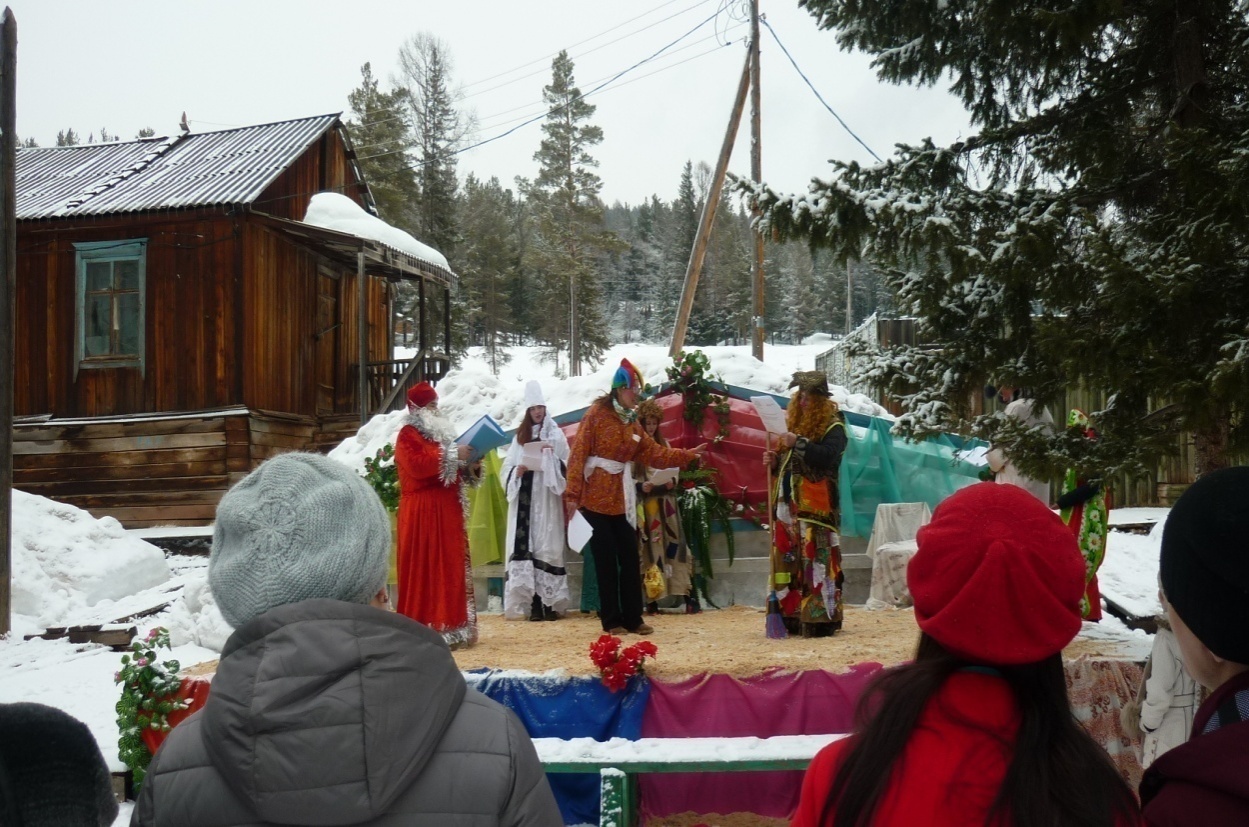 Жители и гости поселка Семигорск  праздновали Проводы Зимы 31 марта. Большое количество людей — от мала до велика — собралось на площади у Администрации. Организаторы праздника - МКУК «Библиотека-клуб» приложили немало усилий, чтобы Проводы Зимы прошли на славу. В самом начале гулянья развлекали народ сказочные персонажи – Баба Яга, Кикимора, Леший, Дед Мороз и др. На протяжении всего времени неустанно  скоморохи развлекали народ, проводили весёлые конкурсы  и просто поддерживали праздничную атмосферу Марина Чепурная, Галина Прозорова.  Порадовали своими выступлениями хор "Семигорочка" и школьницы, которые впервые на сцене показали свой танцевальный номер. От заводных русских мелодий и снежного мартовского морозца ноги сами просились в пляс.  Активная торговля развернулась на площади: шашлыки, ароматная выпечка.                                                                                                                                                              Благодаря спонсорам  мероприятия Войтович Е.В, Рудых А. П,  Мальченковой Т.С, Карауловой Ю.Е.  все участники конкурсов получили призы. А какое самое зрелищное и яркое событие этого праздника? Конечно же, сжигание чучела! Чучело — символ уходящей зимы, которое символизирует, таяние льда, приход первого весеннего тепла и расцветания природы. Также с ним горят все беды и неудачи, все плохое улетает как пепел, а остается только светлое и чистое. Все, кто пришел на площадь, провожал взглядом пляшущие языки пламени и «тающую» под ними куклу, слышал слова о прощании с зимой: «…Чтобы птички пели, небеса синели. Ну а все невзгоды, холод, непогода, зимние морозы, неудачи, слезы – пусть они сгорают. Гори, гори ясно, чтобы не погасло!». Мы надеемся, что всем жителям поселка  понравился наш праздник. Работники Библиотека- клуб  благодарят всех участников праздника и желают им здоровья и заряда бодрости на долгие годы.ЗАРЕГИСТРИРОВАНЫ ИЗМЕНЕНИЯ В УСТАВВ УПРАВЛЕНИИ МИНИСТЕРСТВА ЮСТИЦИИ РОССИЙСКОЙ ФЕДЕРАЦИИ ПО ИРКУТСКОЙ ОБЛАСТИ от 22 марта 2018 года ГОСУДАРСТВЕННЫЙ РЕГИСТРАЦИОННЫЙ № RU 38515308201800130 марта 2018 года в поселке Березняки состоялись спортивные мероприятия среди ветеранских организаций. Наша команда приняла активное участие во всех видах спорта: дартц, стрельба, шашки.  Первое место по шашкам заняла участница из поселка Семигорск – Давыденко Татьяна Георгиевна. Второе  место по стрельбе заняла Муртеева Людмила Васильевна. Поздравляем наших победителей, занявших почетные призовые места!  Администрация, Дума и Совет ветеранов поздравляют юбиляров, родившихся в апреле: Литвиненко Галину Лукьяновну, Дюкина Александра Моисеевича, Карасева Сергея Викторовича, Черкашину Наталью Николаевну! Желают крепкого здоровья, хорошего настроения, внимания родных и близких!  